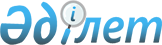 "Жылдық тиімді сыйақы мөлшерлемесін есептеу кезінде ескерілетін, жеке тұлғаға берілген банктік қарыз және микрокредит беруге және оларға қызмет көрсетуге байланысты комиссиялар мен өзге де төлемдердің тізбесін бекіту туралы" Қазақстан Республикасы Ұлттық Банкі Басқармасының 2016 жылғы 30 мамырдағы № 134 қаулысына өзгерістер енгізу туралы
					
			Күшін жойған
			
			
		
					Қазақстан Республикасы Ұлттық Банкі Басқармасының 2019 жылғы 30 наурыздағы № 45 қаулысы. Қазақстан Республикасының Әділет министрлігінде 2019 жылғы 16 сәуірде № 18515 болып тіркелді. Күші жойылды - Қазақстан Республикасы Ұлттық Банкі Басқармасының 2019 жылғы 28 қарашадағы № 218 қаулысымен
      Ескерту. Қаулының күші жойылды – ҚР Ұлттық Банкі Басқармасының 28.11.2019 № 218 (01.01.2020 бастап қолданысқа енгізіледі) қаулысымен.
      "Қазақстан Республикасының кейбір заңнамалық актілеріне меншік құқығын қорғауды күшейту, төрелік, сот жүктемесін оңтайландыру және қылмыстық заңнаманы одан әрі ізгілендіру мәселелері бойынша өзгерістер мен толықтырулар енгізу туралы" 2019 жылғы 21 қаңтардағы Қазақстан Республикасының Заңын (бұдан әрі – Заң) іске асыру мақсатында Қазақстан Республикасы Ұлттық Банкінің Басқармасы ҚАУЛЫ ЕТЕДІ:
      1. "Жылдық тиімді сыйақы мөлшерлемесін есептеу кезінде ескерілетін, жеке тұлғаға берілген банктік қарыз және микрокредит беруге және оларға қызмет көрсетуге байланысты комиссиялар мен өзге де төлемдердің тізбесін бекіту туралы" Қазақстан Республикасы Ұлттық Банкі Басқармасының 2016 жылғы 30 мамырдағы № 134 қаулысына (Нормативтік құқықтық актілерді мемлекеттік тіркеу тізілімінде № 13870 болып тіркелген, 2016 жылғы 29 шілдеде Қазақстан Республикасы нормативтік құқықтық актілерінің "Әділет" ақпараттық-құқықтық жүйесінде жарияланған) мынадай өзгерістер енгізілсін:
      көрсетілген қаулымен бекітілген Жылдық тиімді сыйақы мөлшерлемесін есептеу кезінде ескерілетін, жеке тұлғаға берілген банктік қарыз және микрокредит беруге және оларға қызмет көрсетуге байланысты комиссиялар мен өзге де төлемдердің тізбесінде:
      2-тармақта:
      4) тармақша алып тасталсын;
      екінші бөлік алып тасталсын.
      2. Қаржылық қызметтерді тұтынушылардың құқықтарын қорғау және сыртқы коммуникациялар басқармасы (Терентьев А.Л.) Қазақстан Республикасының заңнамасында белгіленген тәртіппен:
      1) Заң департаментімен (Сәрсенова Н.В.) бірлесіп осы қаулыны Қазақстан Республикасының Әділет министрлігінде мемлекеттік тіркеуді;
      2) осы қаулы мемлекеттік тіркелген күннен бастап күнтізбелік он күн ішінде оны қазақ және орыс тілдерінде "Республикалық құқықтық ақпарат орталығы" шаруашылық жүргізу құқығындағы республикалық мемлекеттік кәсіпорнына ресми жариялау және Қазақстан Республикасы нормативтік құқықтық актілерінің эталондық бақылау банкіне енгізу үшін жіберуді;
      3) осы қаулыны ресми жарияланғаннан кейін Қазақстан Республикасы Ұлттық Банкінің ресми интернет-ресурсына орналастыруды;
      4) осы қаулы мемлекеттік тіркелгеннен кейін күнтізбелік он күн ішінде оның көшірмесін мерзімді баспасөз басылымдарында ресми жариялауға жіберуді;
      5) осы қаулы ресми жарияланғаннан кейін он жұмыс күні ішінде Заң департаментіне осы қаулының осы тармағының 2), 3) және 4) тармақшаларында көзделген іс-шаралардың орындалуы туралы мәліметтерді ұсынуды қамтамасыз етсін.
      3. Осы қаулының орындалуын бақылау Қазақстан Республикасының Ұлттық Банкі Төрағасының орынбасары О.А. Смоляковқа жүктелсін.
      4. Осы қаулы алғашқы ресми жарияланған күнінен кейін күнтізбелік он күн өткен соң қолданысқа енгізіледі және Заң қолданысқа енгізілген күннен бастап бір ай өткен соң жасалған банктік қарыз шарттарынан туындаған құқықтық қатынастарға қолданылады.
					© 2012. Қазақстан Республикасы Әділет министрлігінің «Қазақстан Республикасының Заңнама және құқықтық ақпарат институты» ШЖҚ РМК
				
      Ұлттық Банк 
Төрағасы 

Е. Досаев
